Prestwick St Cuthbert Golf Club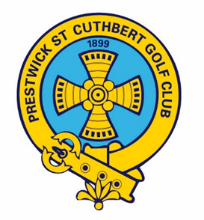 Membership application formThis form should be submitted to the club office and membership will begin on payment of the appropriate fees.Full Name  Addresse-mail address Date of birthOccupationMembership category applied for Current/Previous Golf Club Is St Cuthbert to be your home club?Current HandicapCDH numberNomination for Membership by existing membersWe, the undersigned members, wish to nominate the above-named person for membership of Prestwick St Cuthbert Golf club. In doing so we consider the applicant to be of good character and know of no reason why he/she should not be accepted as a member.Proposed by (sign and print)Seconded by (sign and print)Signed by a Council Member (sign and print)Any other informationIf there is any other information you think we should know, please state in the box below.If I am accepted as a member of Prestwick St Cuthbert Golf Club I agree to conform to the rules and bye-laws of the club throughout my membership.